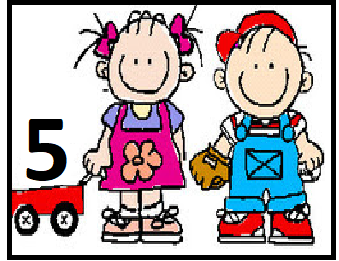                 CONTINUIDAD PEDAGOGICA                                           SECUENCIA   DIDÁCTICA                                          “ Correspondencia “SECCIÓN:  Salas  de  5.INICIO: 16/11 FINAL: 20/11AREA:   MATEMÁTICAÁMBITO: Experiencias de comunicación.PROPÓSITO: EN RELACIÓN CON LOS NIÑOS: Generar vínculos de afecto y confianza que les brinden seguridad en sus posibilidades y deseos de aprender.FUNDAMENTACIÓN:Esta secuencia propone  aprender para qué sirve contar. Contar es una manera -a veces la única- de resolver ciertos problemas, por ejemplo, saber si hay suficientes sillas para los invitados a una fiesta de cumpleaños o asegurarse de que todos reciban la misma cantidad de caramelos. Por lo tanto, el niño o la niña tiene que entender cómo obtener una cifra mediante el conteo y comprender los usos de los números...ACTIVIDADES  PROPUESTASACTIVIDAD N° 1:( Esta actividad se explicará y desarrollará en el zoom el día 16/11 )Se presentará un power point como iniciador de un juego que los niños/as harán en sus casas.El mismo se llama: “A PONER LA MESA”. Deberán buscar en un sector de la cocina diferentes objetos según la cantidad de comensales que tendrán en la mesa. En otro lugar de la casa , ellos irán poniendo los platos, sillas, tenedores etc según la cantidad que corresponde.Situación problema: faltará un vaso en la propuesta…. ¿ qué harán?.Al culminar el juego se realizará una evaluación oral del mismo y se acentrá lo hecho en el cuaderno agenda.ACTIVIDAD  N° 2.“CADA ANIMAL CON SUS PATAS”Imprimir o dibujar planilla.Ver video explicativo de la Seño Gaby  III “A”:https://youtu.be/ZRnFpDzV_qEACTIVIDAD N°3:“CADA MANO DONDE CORRESPONDE”Imprimir o dibujar las imágenes de los dedos de las manos.Ver video explicativo de la Seño Nancy III”B”:https://youtu.be/Ka2Lm62SiXs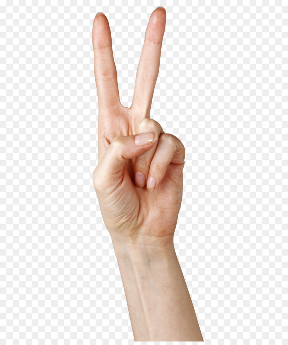 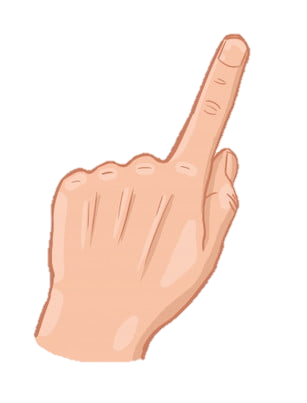 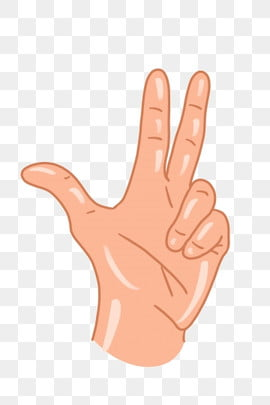 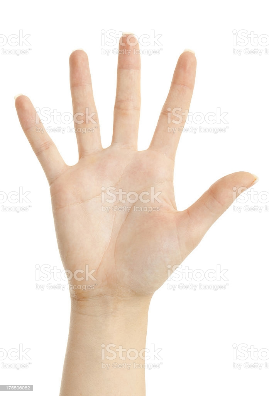 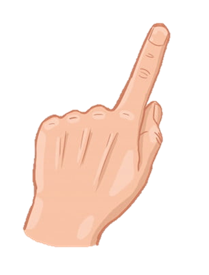 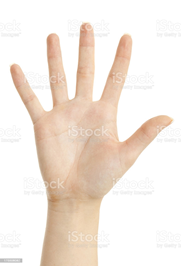 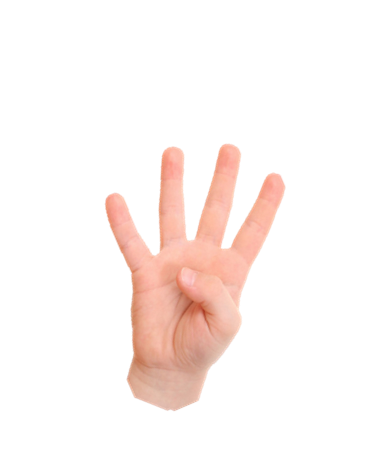 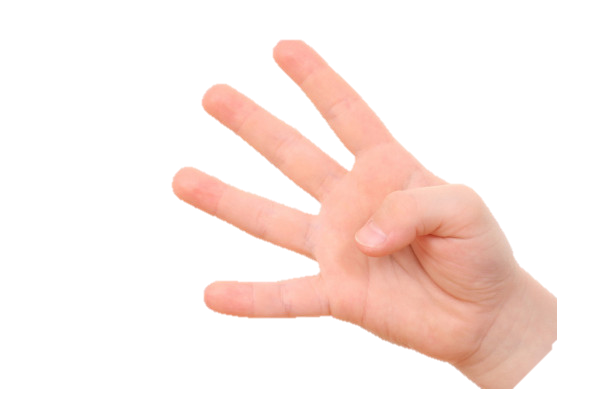 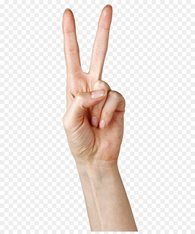 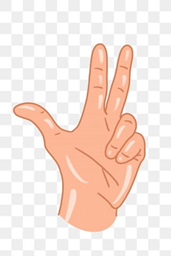 ACTIVIDAD  N° 4: “ ZOOM FAMILIAR”. Esta propuesta tiene como finalidad, despedir a los Egresados de sala de 5 ; invitando a sus familiares próximos y lejanos a participar de diferentes juegos. Brindando un encuentro emotivo y diferente para los niños/as en este contexto de aislamiento.Les pedimos que los nenes/as tengan puesto el uniforme o remera de egresados.Tarjeta con mensaje y golosina ( explicado en el classroom)ACTIVIDAD  N° 5“PINTAR TANTAS CELDAS  SEGÚN CORRESPONDA”VER  VIDEO EXPLICATIVO DE LA Seño Anabela III “D”https://youtu.be/_7s1GP8gTQo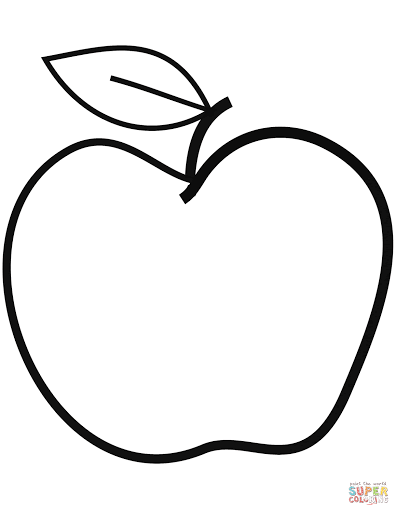 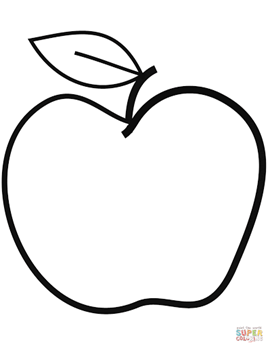 Juego de Mesa: “EL ÁRBOL DE LOS PÁJAROS”Para culminar la semana les dejamos un juego de mesa en donde tendran que imprimir  DOBLE cada imágen y colocarle un cartón al tablero y  fichas.VER VIDEO EXPLICATIVO DE LA SEÑO Silvana III “C”https://youtu.be/nRJ500xqsQM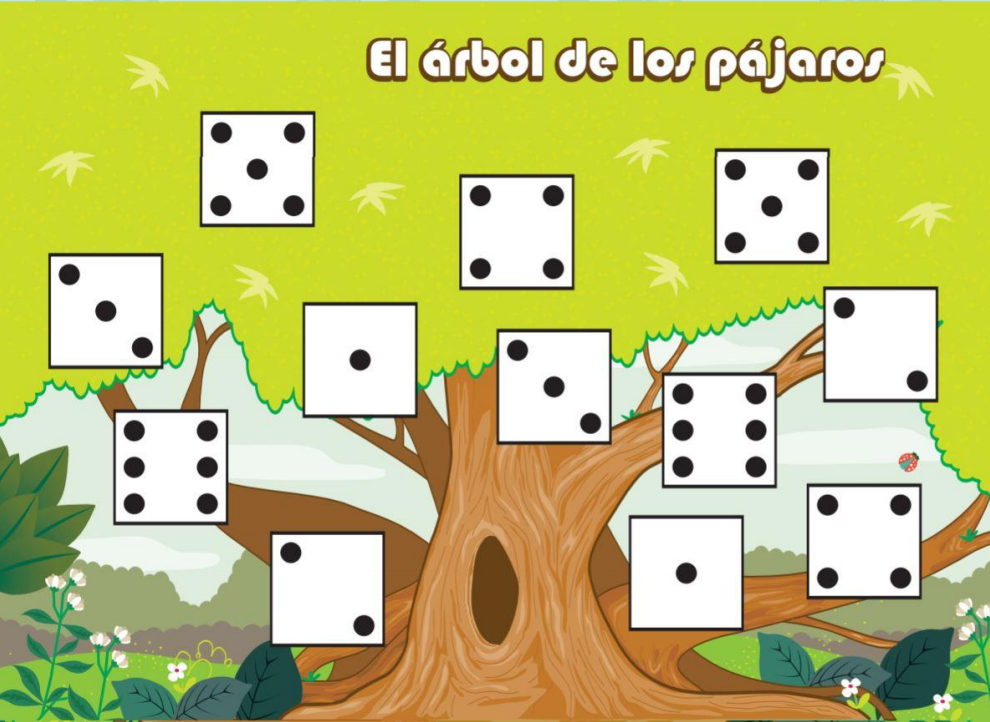 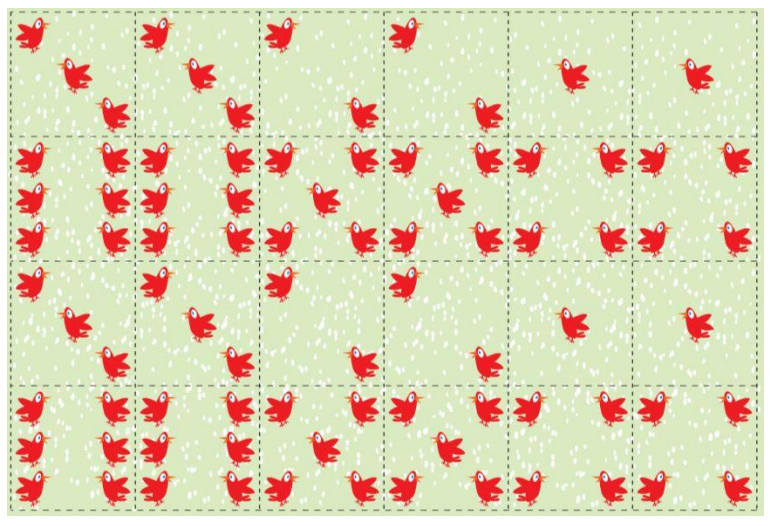 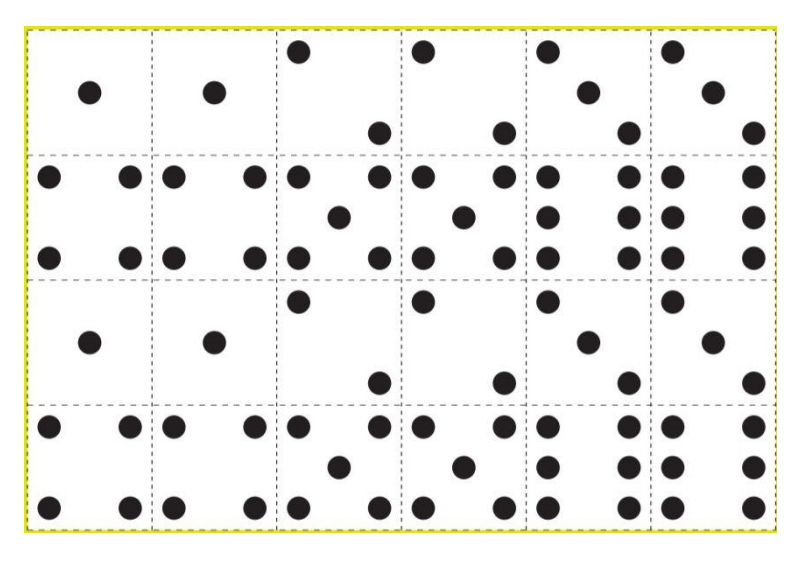 Deseamos que se  diviertan y aprendan jugando!                                       Besos!                   Las  Seños  de sala de 5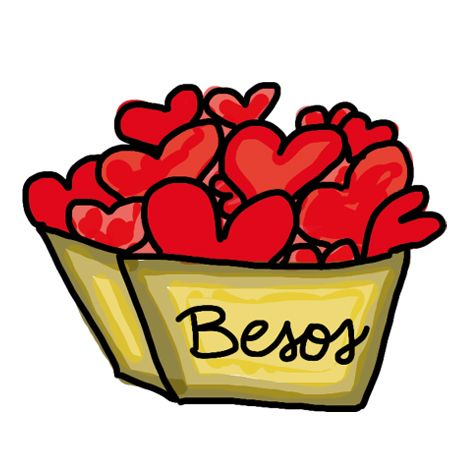 CAPACIDADESCONTENIDOSFORMAS DE ENSEÑARINDICADORES DE AVANCESRESOLUCIÓN DE PROBLEMASSISTEMA  DE NUMERACIÓN Y NÚMEROUso de los números para comparar, establecer relaciones, posiciones y registro de cantidades.INICIO: Reconocer la sucesión escrita de los números.DESARROLLO: Comparar escrituras numéricas.FINAL: Leer, comparar  y producir escrituras numéricas.MIRAR/OBSERVAR:Propuesta: Experiencia de exploración con objetos.IDENTIFICAR SITUACIONES -PROBLEMA EN EL MARCO DE VARIADAS EXPERIENCIAS.INICIO: Descubre y manifiesta de manera oral la incógnita que se presenta.DESARROLLO: Actúa en función del diagnóstico logrado.FINAL: Describe los logros obtenidos.